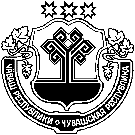 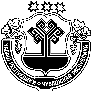 В соответствии с частью 3 статьи 28 Федерального закона от 13 июля 2020 года № 189-ФЗ «О государственном (муниципальном) социальном заказе на оказание государственных (муниципальных) услуг в социальной сфере» (далее – Федеральный закон), постановлением Правительства Российской Федерации от 13.10.2020 № 1678 «Об утверждении общих требований к принятию решений органами государственной власти субъектов Российской Федерации (органами местного самоуправления) об организации оказания государственных (муниципальных) услуг в социальной сфере» администрация Красночетайского муниципального округа п о с т а н о в л я е т :  1. Организовать оказание муниципальных услуг в социальной сфере по направлению деятельности «реализация дополнительных образовательных программ (за исключением дополнительных предпрофессиональных программ в области искусств)» (далее – муниципальные услуги в социальной сфере) на территории Красночетайского муниципального округа в соответствии с положениями Чувашской Республики, Федерального закона.2. Определить отдел образования, молодежной политики и спорта администрации Красночетайского муниципального округа Чувашской Республики уполномоченным органом, утверждающим муниципальный социальный заказ на оказание муниципальных услуг в социальной сфере.  3. Установить, что в рамках реализации мероприятий федерального проекта «Успех каждого ребенка» национального проекта «Образование» в части внедрения на территории Красночетайского муниципального округа системы  персонифицированного финансирования дополнительного образования детей в 2023-2024 годах осуществляется формирование и исполнение муниципального социального заказа на оказание муниципальных услуг в социальной сфере в соответствии с Федеральным законом по указанному в пункте 1 настоящего постановления/распоряжения направлению деятельности с использованием конкурентного способа отбора исполнителей муниципальных услуг в социальной сфере, предусмотренного пунктом 1 части 2 статьи 9 Федерального закона.4. Установить, что применение указанного в пункте 3 настоящего постановления/распоряжения способа отбора исполнителей услуг осуществляется в отношении муниципальных услуг в социальной сфере, определенных согласно приложению № 1 к настоящему постановлению/распоряжению, оказываемых исполнителями услуг (за исключением образовательных организаций дополнительного образования детей со специальными наименованиями «детская школа искусств», «детская музыкальная школа», «детская хоровая школа», «детская художественная школа», «детская хореографическая школа», «детская театральная школа», «детская цирковая школа», «детская школа художественных ремесел»).  5. Утвердить:5.1. План апробации механизмов организации оказания муниципальных услуг в социальной сфере на территории Красночетайского муниципального округа (приложение № 2).5.2. Таблицу показателей эффективности реализации мероприятий, проводимых в рамках апробации механизмов организации оказания муниципальной услуги «Реализация дополнительных общеразвивающих программ» на территории Красночетайского муниципального округа (приложение № 3).5.3. Положение о рабочей группе по организации оказания муниципальных услуг в социальной сфере (приложение № 4). 5.4. Состав рабочей группы по организации оказания муниципальных услуг в социальной сфере (приложение № 5).6. В целях определения порядка информационного обеспечения организации оказания муниципальных услуг на территории Красночетайского муниципального округа определить: 6.1. перечень документов, обмен которыми между уполномоченными органами, потребителями услуг, исполнителями услуг, участниками отбора исполнителей услуг, иными юридическими и физическими лицами осуществляется в форме электронных документов:1) муниципальный социальный заказ на оказание муниципальных услуг в социальной сфере;2) отчет об исполнении муниципального социального заказа на оказание муниципальных услуг в социальной сфере;3) заявка исполнителя услуг на включение в реестр исполнителей муниципальных услуг в социальной сфере в соответствии с социальным сертификатом;4) соглашение о финансовом обеспечении (возмещении) затрат, связанных с оказанием муниципальной услуги в социальной сфере в соответствии с социальным сертификатом на получение муниципальной услуги;5) заявление потребителя услуг на оказание муниципальной услуги «реализация дополнительных общеразвивающих программ для детей» в соответствии с социальным сертификатом (заявление о зачислении на обучение и получении социального сертификата);6) социальный сертификат на получение муниципальной услуги «реализация дополнительных общеразвивающих программ для детей»;7) договор между исполнителем услуг и получателем социального сертификата, заключенный в целях реализации дополнительных общеразвивающих программ для детей;6.2. государственные информационные системы, используемые в целях организации оказания муниципальных услуг в социальной сфере:государственная интегрированная информационная система управления общественными финансами «Электронный бюджет»;федеральная государственная информационная система «Единый портал государственных и муниципальных услуг (функций)»;автоматизированная информационная система «Навигатор дополнительного образования детей Чувашской Республики» (далее – ИС «Навигатор»)Единая автоматизированная информационная система сбора и анализа данных по учреждениям, программам, мероприятиям дополнительного образования и основным статистическим показателям охвата детей дополнительным образованием в регионах (ЕАИС ДО).6.3. перечень информации и документов, формируемых с использованием ИС «Навигатор»:документы, предусмотренные подпунктами 3-7 пункта 6.1. настоящего постановления;иные документы и информация, предусмотренные нормативными правовыми актами Красночетайского муниципального округа 7. Информация и документы, формирование которых предусмотрено Федеральным законом, подлежат размещению на едином портале бюджетной системы Российской Федерации в соответствии с Бюджетным кодексом Российской Федерации в порядке, определенном приказом Минфина России от 28.12.2016 № 243н.8. Формирование и утверждение документа, предусмотренного подпунктом 1 пункта 6.1. настоящего постановления, в 2023 году осуществляется на бумажном носителе.Формирование документа, предусмотренного подпунктом 4 пункта 6.1 настоящего постановления в 2023 году осуществляется на бумажном носителе в случае отсутствия технической возможности формирования его в форме электронного документа с использованием ИС «Навигатор». 9. Определение числовых значений базовых величин и целевых ориентиров показателей эффективности реализации мероприятий, проводимых в рамках апробации механизмов оказания муниципальных услуг в социальной сфере, указанных в приложении № 3 к настоящему постановлению, на территории Красночетайского муниципального округа, осуществляется путем проведения пофакторного анализа уровня конкуренции и зрелости рынка социальных услуг в соответствии с методологией, представленной Министерством финансов Российской Федерации в срок до 1 сентября 2023 года.10. Контроль за исполнением настоящего постановления возложить на заместителя главы администрации Красночетайского муниципального округа- начальника отдела образования, молодежной политики и спорта Живоева И.Н.11. Настоящее постановление вступает в силу после его официального опубликования в информационном издании «Вестник Красночетайского муниципального округа» и распространяется на правоотношения, возникшие с 01 марта 2023 года.И.о. главы Красночетайскогомуниципального округа                                                                               И.Н. ЖивоевСогласовано: Отдел правового обеспечения                                                                         А.И. МокшинаПодготовил:Главный специалист-эксперт отдела образования, молодежной политики и спорта                                           		      В.Г. МаксимоваПРИЛОЖЕНИЕ № 1к постановлению администрации Красночетайского муниципального округаот 24.05.2023 № 379ПЕРЕЧЕНЬмуниципальных услуг, в отношении которых осуществляется апробация предусмотренного пунктом 1 части 2 статьи 9 Федерального закона от 13 июля 2020 года № 189-ФЗ «О государственном (муниципальном) социальном заказе на оказание государственных (муниципальных) услуг в социальной сфере» способа отбора исполнителей услуг1.  Реализация дополнительных общеразвивающих программ:804200О.99.0.ББ52АЖ48000 (форма обучения: очная, обучающиеся);804200О.99.0.ББ52АЖ72000 (технической направленности, форма обучения: очная, обучающиеся за исключением обучающихся с ограниченными возможностями здоровья (ОВЗ) и детей-инвалидов);804200О.99.0.ББ52АЖ96000 (естественнонаучной направленности, форма обучения: очная, обучающиеся за исключением обучающихся с ограниченными возможностями здоровья (ОВЗ) и детей-инвалидов);804200О.99.0.ББ52АЗ44000 (художественной направленности, форма обучения: очная, обучающиеся за исключением обучающихся с ограниченными возможностями здоровья (ОВЗ) и детей-инвалидов);804200О.99.0.ББ52АЗ68000 (туристско-краеведческой направленности, форма обучения: очная, обучающиеся за исключением обучающихся с ограниченными возможностями здоровья (ОВЗ) и детей-инвалидов).ПРИЛОЖЕНИЕ № 2к постановлению администрации Красночетайского муниципального округаот 24.05.2023 № 379План апробации механизмов организации оказаниямуниципальных услуг в социальной сфере на территории Красночетайского муниципального округаПриложение № 3к постановлению администрации Красночетайского муниципального округа от 24.05.2023 №379Таблица показателей эффективности реализации мероприятий, проводимых в рамках апробации механизмов организации оказания муниципальных услуг по Красночетайскому муниципальному округуПРИЛОЖЕНИЕ № 4к постановлению администрации Красночетайского муниципального округаот 24.05.2023 № 379ПОЛОЖЕНИЕо рабочей группе по организации оказания муниципальных услуг в социальной сфере на территории Красночетайского муниципального округа1. Общие положения1.1. Рабочая группа по организации оказания муниципальных услуг в социальной сфере на территории Красночетайского муниципального округа (далее - рабочая группа) является коллегиальным совещательным органом при администрации Красночетайского муниципального округа.1.2. Рабочая группа создана в целях обеспечения взаимодействия органов местного самоуправления муниципального образования (далее - ОМСУ) при выработке предложений по формированию государственного социального заказа в муниципальном образовании по муниципальным услугам, соответствующим направлениям деятельности, определенным 
статьей 28 Федерального закона от 13.07.2020 № 189-ФЗ «О государственном (муниципальном) социальном заказе на оказание государственных (муниципальных) услуг в социальной сфере» (далее - Федеральный закон № 189-ФЗ)  на территории Красночетайского муниципального округа.1.3. Рабочая группа в своей деятельности руководствуется законодательством Российской Федерации, законодательством Чувашской Республики, муниципальными правовыми актами Красночетайского муниципального округа, иными нормативными правовыми актами и настоящим Положением.1.4. Решения, принятые по итогам заседаний рабочей группы, носят рекомендательный характер.2. Задачи рабочей группыЗадачами рабочей группы являются:2.1. Подготовка предложений по формированию и утверждению государственного социального заказа на территории Красночетайского муниципального округа по муниципальным услугам, соответствующим направлениям деятельности, определенным статьей 28 Федерального закона № 189-ФЗ.2.2. Подготовка предложений по реализации мероприятий, необходимых для апробации предусмотренных Федеральным законом механизмов организации оказания муниципальных услуг на территории Красночетайского муниципального округа.2.3. Подготовка предложений по использованию государственных информационных систем Чувашской Республики при формировании и исполнении муниципального социального заказа на территории Красночетайского муниципального округа.2.4. Осуществление иных задач, направленных на достижение цели создания рабочей группы, указанной в пункте 1.2 настоящего Положения.3. Полномочия рабочей группыДля решения задач, указанных в разделе 2 настоящего Положения, рабочая группа обладает следующими полномочиями:3.1. Рассматривать на заседаниях рабочей группы вопросы, относящиеся к компетенции рабочей группы.3.2. Запрашивать у органов местного самоуправления и организаций информацию по вопросам, относящимся к компетенции рабочей группы.3.3. Рассматривать представляемые органами местного самоуправления и организациями информацию, документы и материалы в соответствии с задачами рабочей группы.3.4. Привлекать на общественных началах специалистов, экспертов, представителей экспертных, научных, общественных и иных организаций.3.5. Разрабатывать предложения и рекомендации ОМСУ в соответствии со своей компетенцией.4. Функции рабочей группыОсновными функциями рабочей группы являются:4.1. Рассмотрение предложений членов рабочей группы по организации оказания муниципальных услуг в социальной сфере в соответствии с Федеральным законом и проведению апробации механизмов организации оказания муниципальных услуг в социальной сфере, предусмотренных Федеральным законом.4.2. Формирование, определение организационных, методических, технологических мероприятий необходимых для реализации плана апробации.4.3. Проведение текущего мониторинга и контроля хода реализации плана апробации.5. Организация деятельности рабочей группы5.1. Состав рабочей группы утверждается постановлением администрации Красночетайского муниципального округа.5.2. Рабочую группу возглавляет руководитель рабочей группы. Руководитель рабочей группы имеет заместителя. В период отсутствия руководителя рабочей группы его обязанности исполняет заместитель руководителя.5.3. Руководитель рабочей группы осуществляет следующие функции:организует деятельность рабочей группы;планирует деятельность рабочей группы;утверждает повестку дня для обсуждения на очередном заседании рабочей группы;ведет заседания рабочей группы.5.5. Заседания рабочей группы проводятся по мере необходимости.5.6. Заседание рабочей группы считается правомочным, если на нем присутствует не менее половины членов рабочей группы.5.7. Документационное обеспечение деятельности рабочей группы осуществляется секретарем рабочей группы.5.8. Секретарь рабочей группы: 5.8.1. осуществляет подготовку и организацию заседаний рабочей группы;5.8.2. осуществляет подготовку проектов решений рабочей группы;5.8.3. ведет протоколы заседаний рабочей группы и осуществляет контроль исполнения протокольных решений проектного комитета;5.8.4. осуществляет обобщение и подготовку информационных материалов, документов по результатам заседаний рабочей группы;5.9. Решение рабочей группы считается принятым, если за него проголосовало не менее половины присутствующих на заседании рабочей группы членов рабочей группы. При равенстве голосов голос руководителя рабочей группы или заместителя руководителя рабочей группы, исполняющего обязанности руководителя рабочей группы, является решающим.5.10. Решение рабочей группы оформляется протоколом заседания рабочей группы (далее - протокол), который подписывается руководителем рабочей группы или заместителем руководителя рабочей группы, исполняющим обязанности председателя рабочей группы.Копии протоколов направляются всем членам рабочей группы.________________ПРИЛОЖЕНИЕ № 5к постановлению администрации Красночетайского муниципального округаот 24.05.2023 № 379СОСТАВрабочей группы по организации оказания муниципальных услуг в социальной сфере_______________ЧĂВАШ РЕСПУБЛИКИХĔРЛĔ ЧУТАЙ МУНИЦИПАЛЛӐ ОКРУГӖН   АДМИНИСТРАЦИЙĕЧУВАШСКАЯ РЕСПУБЛИКА АДМИНИСТРАЦИЯ  КРАСНОЧЕТАЙСКОГО МУНИЦИПАЛЬНОГО ОКРУГАЙ Ы Ш Ӑ Н У 24.05. 2023    379 №Хĕрлĕ Чутай салиПОСТАНОВЛЕНИЕ24.05.2023   № 379село Красные ЧетаиОб организации оказания муниципальных услуг в социальной сфере при формировании муниципального социального заказа на оказание муниципальных услуг в социальной сфере на территории Красночетайского муниципального округа	№ п/пЭтап апробацииМероприятиеСрок исполненияРезультатОтветственные исполнители1234561.Проведение организационных мероприятий, необходимых для реализации положений Федерального закона 
от 13 июля 2020 г. № 189-ФЗ «О государственном (муниципальном) социальном заказе на оказание муниципальных (муниципальных) услуг в социальной сфере» (далее – Федеральный закон № 189-ФЗ)1.1. Организация размещения информации и документов, формирование которых предусмотрено Федеральным законом № 189-ФЗ, на едином портале бюджетной системы Российской Федерации в информационно-телекоммуникационной сети «Интернет» в соответствии с бюджетным законодательством Российской Федерации (далее – Единый портал бюджетной системы)1 августа 2023 годаРазмещение информации и документов на Едином портале бюджетной системы организованоРабочая группа1.Проведение организационных мероприятий, необходимых для реализации положений Федерального закона 
от 13 июля 2020 г. № 189-ФЗ «О государственном (муниципальном) социальном заказе на оказание муниципальных (муниципальных) услуг в социальной сфере» (далее – Федеральный закон № 189-ФЗ)1.2. Обеспечение заключения соглашения с исполнителями услуг «Реализация дополнительных общеразвивающих программ» в электронной форме 1 сентября 2023 годаЗаключение соглашения с исполнителями услуг в электронной форме обеспеченоРабочая группа2.Нормативное правовое обеспечение2.1. Разработка проекта нормативного правового акта администрации Красночетайского муниципального округа об утверждении порядка формирования муниципальных социальных заказов на оказание муниципальных услуг в социальной сфере, отнесенных к полномочиям органов местного самоуправления Красночетайского муниципального округа, о форме и сроках формирования отчета об их исполнении1 августа 2023 годаакт утвержденРабочая группа2.Нормативное правовое обеспечение2.2. Внесение изменений в решение о бюджете/ сводную бюджетную роспись в части перераспределения средств на оказание муниципальных услуг в социальной сфере в соответствии с социальным сертификатом. Внесение изменений осуществляется на основании произведенных расчетов параметров социального заказа1 августа 2023 годаПриняты изменения в решение о бюджете / сводную бюджетную росписьРабочая группа2.Нормативное правовое обеспечение2.3. Разработка проекта нормативного правового акта администрации Красночетайского муниципального округа об утверждении порядка формирования реестра исполнителей муниципальной услуги «Реализация дополнительных общеразвивающих программ» в соответствии с социальным сертификатомДо1 июня 2023 годаакт утвержденРабочая группа2.Нормативное правовое обеспечение2.4. Разработка проекта нормативного правового акта администрации Красночетайского муниципального округа формирования в электронном виде социальных сертификатов на получение муниципальной услуги «Реализация дополнительных общеразвивающих программ» и реестра их получателейДо 1 июня 2023 годаакт утвержденРабочая группа2.Нормативное правовое обеспечение2.5. Разработка проекта нормативного правового акта администрации Красночетайского муниципального округа об утверждении правил заключения в электронной форме и подписания усиленной квалифицированной электронной подписью лица, имеющего право действовать от имени соответственно уполномоченного органа, исполнителя муниципальных услуг в социальной сфере, соглашений о финансовом обеспечении (возмещении) затрат, связанных с оказанием муниципальных услуг в социальной сфере в соответствии с социальным сертификатом на получение муниципальной услуги в социальной сфереДо 1 июня 2023 годаакт утвержденРабочая группа2.Нормативное правовое обеспечение2.6.  Разработка проекта нормативного правового акта администрации Красночетайского муниципального округа об утверждении порядка предоставления субсидии юридическим лицам, индивидуальным предпринимателям, физическим лицам – производителям товаров, работ, услуг на оплату соглашения о финансовом обеспечении/возмещении затрат, связанных с оказанием муниципальных услуг в социальной сфере в соответствии с социальным сертификатомДо 1 июня 2023 годаакт утвержденРабочая группа2.Нормативное правовое обеспечение2.7 Разработка проекта нормативного правового акта администрации Красночетайского муниципального округа об утверждении порядка выдачи единого социального сертификата на получение двух и более муниципальных услуг в социальной сфере, которые включены в муниципальные социальные заказы одного или нескольких уполномоченных органов и оказание которых осуществляется в соответствии с социальным сертификатомIV квартал 2024 годаакт утвержденРабочая группа2.Нормативное правовое обеспечение2.8. Разработка проекта приказа финансового органа об утверждении типовой формы соглашения, заключаемого по результатам отбора исполнителей услуг в социальной сфере1 июня 2023 годаприказ утвержденРабочая группа2.Нормативное правовое обеспечение2.9. Разработка проекта нормативного правового акта администрации Красночетайского муниципального округа об иных условиях, включаемых в 
договор, заключаемый исполнителем услуг с потребителем услуг в целях оказания муниципальных услуг в социальной сфере, отнесенных к 
полномочиям органов местного самоуправления Красночетайского муниципального округаIV квартал 2024 годаПроекты актов разработаны/акты утвержденыРабочая группа3. Коммуникационная поддержка3.1. Организация и проведение семинара-совещания с потенциальными исполнителями услугНе реже 1 раза в квартал (по мере необходимости)Совещание проведеноРабочая группа3. Коммуникационная поддержка3.2. Подготовка материалов и проведение информационной кампании (взаимодействие со средствами массовой информации) о реализации апробации механизмов организации оказания муниципальных услуг в социальной сфере 
(далее – апробация) До 1 июля 2023 годаМатериалы подготовленыРабочая группа3. Коммуникационная поддержка3.3. Проведение консультаций, семинаров, совещаний с заинтересованными сторонами (в том числе потребителями услуг, представителями немуниципальных организаций и некоммерческих организаций, должностными лицами и персоналом, работающим непосредственно с потребителями услуг), вовлекаемыми к участию в апробации По мере необходимости Консультации проведеныРабочая группа4.Решение о муниципальных услугах, исполнители которых будут определены по результатам отбора исполнителей услуг, и выбор способа отбора исполнителей услуг4.1. Формирование, утверждение и размещение муниципального социального заказа на оказание муниципальной услуги «Реализация дополнительных общеразвивающих программ» До 1 августа 2023 года далее ежегодно до 1 январяМуниципальный социальный заказ утвержден и размещенРабочая группа5. Отбор исполнителей услуг (в случае выбора способа отбора исполнителей услуг)5. Отбор исполнителей услуг (в случае выбора способа отбора исполнителей услуг)5.1. Формирование реестра исполнителей (по заявке, основанием является лицензия)До 15 августа 2023 годаРеестр сформированРабочая группа5. Отбор исполнителей услуг (в случае выбора способа отбора исполнителей услуг)5. Отбор исполнителей услуг (в случае выбора способа отбора исполнителей услуг)5.2. Заключение соглашений о финансовом обеспечении (возмещении) затрат, связанных с оказанием муниципальных услуг в социальной сфере в соответствии с социальным сертификатом на получение муниципальной услуги в социальной сфере в целях исполнения муниципального социального заказа на оказание муниципальной услуги «Реализация дополнительных общеразвивающих программ» утвержденного органом местного самоуправления Красночетайского муниципального округа на 2023 год До 15 августа 2023 годаСоглашения заключеныРабочая группа5. Отбор исполнителей услуг (в случае выбора способа отбора исполнителей услуг)5. Отбор исполнителей услуг (в случае выбора способа отбора исполнителей услуг)5.3. Обеспечение формирования в электронном виде социальных сертификатов на получение муниципальной услуги «Реализация дополнительных общеразвивающих программ» и реестра их получателейДо 1 сентября 2023 годаСертификаты сформированыРабочая группа5. Отбор исполнителей услуг (в случае выбора способа отбора исполнителей услуг)5. Отбор исполнителей услуг (в случае выбора способа отбора исполнителей услуг)5.4. Проведение отбора исполнителей муниципальной услуги «Реализация дополнительных общеразвивающих программ»С 1 сентября 2023 годаОтбор проведенРабочая группа6.Система мониторинга и оценки результатов оказания муниципальных услуг 6.1. Организация конференции по вопросам системы мониторинга и оценки результатов оказания муниципальных услугДо 25 декабря 2023 годаКонференция проведенаРабочая группа6.Система мониторинга и оценки результатов оказания муниципальных услуг 6.2. Разработка системы мониторинга и оценки результатов оказания муниципальных услугДо 1 августа 2023 годаМетодические рекомендации по системе мониторинга и оценке результатов оказания муниципальных услуг утвержденыРабочая группа7.Оценка результатовапробации7.1. Подготовка информации о реализации мероприятий, сфере апробации механизмов организации оказания муниципальных (муниципальных) услуг в социальной сфере в соответствии с Федеральным законом 
«О государственном (муниципальном) социальном заказе на оказание государственных (муниципальных) услуг в социальной сфере» 2025 годИнформация подготовленаРабочая группа7.Оценка результатовапробации7.2. Обеспечение участия в совещании по оценке достижения утвержденных показателей эффективности по результатам апробации 2025 годУчастие обеспеченоРабочая группа	№ п/пЦельТип индикатораИндикаторБазовая величинаЦелевой ориентирОтветственный исполнитель12345671.Улучшение условий для оказания муниципальных услуг некоммерческими организациями ПроцессОбщее количество некоммерческих организаций, оказывающих муниципальные услуги в отраслях социальной сферы, которым предоставляется государственная поддержка 
(в том числе обучение, налоговые льготы и т.п.), единицзначение: год: 2023значение: год:  2024Некоммерческие организации1.Улучшение условий для оказания муниципальных услуг некоммерческими организациями Промежуточный результат Общее количество некоммерческих организаций, оказывающих муниципальные услуги в социальной сфере, единиц значение: год: 2023значение: год:  2024Некоммерческие организации1.Улучшение условий для оказания муниципальных услуг некоммерческими организациями Итоговый результатКоличество некоммерческих организаций, оказывающих муниципальные услуги в социальной сфере, выбранные для апробации механизмов организации оказания муниципальных услуг в социальной сфере в соответствии с Федеральным законом № 189-ФЗ (далее – апробация), единицзначение: год: 2023значение: год:  2024Некоммерческие организации1.Улучшение условий для оказания муниципальных услуг некоммерческими организациями Итоговый результатиз них количество некоммерческих организаций, которым предоставляется государственная поддержка (в том числе обучение, налоговые льготы и т.п.), единицзначение: год: 2023значение: год:  2024Некоммерческие организации2.Усиление конкуренции при выборе немуниципальных исполнителей услуг ПроцессУточнение/доработка актов органов местного самоуправления с учетом механизмов, предусмотренных Федеральным законом 
№ 189-ФЗзначение: год: 2023значение: год:  2024Отдел образования 2.Усиление конкуренции при выборе немуниципальных исполнителей услуг Промежуточный результат Количество юридических лиц, индивидуальных предпринимателей, физических лиц – производителей товаров, работ, услуг, участвовавших в процедурах отбора исполнителей муниципальных услуг в социальной сфере (далее – исполнитель услуг) в целях оказания муниципальных услуг в социальной сфере, выбранных для апробации значение: год: 2023значение: год:  2024Отдел образования 2.Усиление конкуренции при выборе немуниципальных исполнителей услуг Промежуточный результат из них количество юридических лиц, индивидуальных предпринимателей, физических лиц – производителей товаров, работ, услуг, включенных в реестр исполнителей муниципальных (муниципальных) услуг в социальной сфере в соответствии с социальным сертификатом, выбранных для апробациизначение: год: 2023значение: год:  2024Отдел образования 2.Усиление конкуренции при выборе немуниципальных исполнителей услуг Итоговый результат Доля юридических лиц, не являющихся  государственными или муниципальными учреждениями, индивидуальных предпринимателей, физических лиц – производителей товаров, работ, услуг, имеющих высокий уровень потенциала для конкуренции с муниципальными учреждениями при отборе исполнителей услуг в целях оказания муниципальных услуг в социальной сфере, выбранных для апробации в общем объеме организаций, оказывающих указанные услугизначение: год: 2023значение: год:  2024Отдел образования 3.Увеличение охвата услугами/доступа к услугам ПроцессИнформационная кампания для потребителей муниципальных услуг в социальной сфере (далее – потребитель услуг) и исполнителей услугзначение: год: 2023значение: год:  2024Отдел образования 3.Увеличение охвата услугами/доступа к услугам Промежуточный результат Общее количество юридических лиц, индивидуальных предпринимателей, физических лиц – производителей товаров, работ, услуг, оказывающих муниципальные услуги в социальной сфере, выбранных для апробации, единицзначение: год: 2023значение: год:  2024Отдел образования 3.Увеличение охвата услугами/доступа к услугам Промежуточный результат из них количество юридических лиц, не являющихся государственными или муниципальными учреждениями, индивидуальных предпринимателей, физических лиц – производителей товаров, работ, услуг,  единиц значение: год: 2023значение: год:  2024Отдел образования 3.Увеличение охвата услугами/доступа к услугам Итоговый результат Общее количество потребителей муниципальных услуг в социальной сфере, выбранных для апробации, человек значение: год: 2023значение: год:  2024Отдел образования 3.Увеличение охвата услугами/доступа к услугам Итоговый результат Количество потребителей услуг, получивших государственную услугу в социальной сфере, выбранную для апробации, у исполнителей услуг, не являющихся государственными или муниципальными учреждениями, человекзначение: год: 2023значение: год:  2024Отдел образования 4.Повышение качества оказанных услуг ПроцессОпределение стандартов (порядков) оказания муниципальных услуг в социальной сфере, выбранных для апробации, и минимальных требований к качеству их оказаниязначение: год: 2023значение: год:  2024Отдел образования 4.Повышение качества оказанных услуг Процесс Создание системы мониторинга и оценки
 (в т. ч. информационной системы при наличии возможности) качества оказания муниципальных услуг в социальной сфере, выбранных для апробациизначение: год: 2023значение: год:  2024Отдел образования 4.Повышение качества оказанных услуг ПроцессНаличие в органе местного самоуправления муниципального образования, осуществляющем регулирование оказания муниципальных услуг в социальной сфере, выбранных для апробации, структурного подразделения, осуществляющего мониториг оказания таких услуг в соответствии со стандартом (порядком) их оказания 
(далее – структурное подразделение), а также перечня мероприятий по проведению указанного мониторинга и показателей реализации таких мероприятий (далее – чек-лист)значение: год: 2023значение: год:  2024Отдел образования 4.Повышение качества оказанных услуг Промежуточный результат Количество юридических лиц, индивидуальных предпринимателей, физических лиц – производителей товаров, работ, услуг, оказывающих муниципальные услуги в социальной сфере, выбранные для апробации, проводящих мониторинг оказания таких услуг в соответствии со стандартом (порядком) оказания муниципальных услуг в социальной сфере, единицзначение: год: 2023значение: год:  2024Отдел образования 4.Повышение качества оказанных услуг Итоговый результат Доля соответствия показателей, определенных в рамках мероприятий по проведению мониторинга оказания муниципальных услуг в социальной сфере, выбранных для апробации, показателям, включенным в чек-лист, определенная в ходе указанного мониторинга, проводимого структурным подразделением,  процентзначение: год: 2023значение: год:  2024Отдел образования 5.Рост удовлетворенности граждан оказанием муниципальных услуг в социальной сфереПроцессСоздание механизмов обратной связи исполнителей услуг с потребителями услуг, которым указанные исполнители услуг оказали муниципальные услуги в социальной сфере, выбранные для апробациизначение: год: 2023значение: год:  2024Отдел образования 5.Рост удовлетворенности граждан оказанием муниципальных услуг в социальной сфереПромежуточный результат Количество исполнителей услуг, оказывающих муниципальные услуги в социальной сфере, выбранные для апробации, проводящих мониторинг удовлетворенности потребителей услуг, которым указанные исполнители оказали муниципальные услуги в социальной сфере, выбранные для апробации, качеством оказанных услуг значение: год: 2023значение: год:  2024Отдел образования 5.Рост удовлетворенности граждан оказанием муниципальных услуг в социальной сфереИтоговый результат Процент потребителей услуг, удовлетворенных качеством муниципальных услуг в социальной сфере, выбранных для апробации, оказанных исполнителями услуг, от общего числа потребителей услуг, определенный по результатам мониторинга удовлетворенности потребителей услугзначение: год: 2023значение: год:  2024Отдел образования Фамилия, имя, отчествоДолжностьЖивоев Игорь НестеровичЗаместитель главы администрации Красночетайского муниципального округа – начальник отдела образования, молодежной политики и спорта, руководительМузякова Ольга ВикторовнаНачальник финансового отдела, заместитель руководителяМихайлова Фаина АлександровнаЗаместитель главного бухгалтера МКУ ЦФХО Красночетайского муниципального округа (по согласованию)Белова Алина ВалерьевнаЗаведующий ИМЦ Отдела образования, молодежной политики и спортаКалейкина Алина ОлеговнаМетодист ИМЦ Отдела образования, молодежной политики и спортаМаксимова Валентина ГеннадьевнаГлавный специалист- эксперт отдела образования, молодежной политики, спорта, секретарь